Это точно пройдёт 
Осколков фугасных на улицах города 
И дождика скорбь на лицо так и льёт 
Не плачь, я прошу. Глаза ты закрой и послушай 

Это точно пройдёт 
И тонущих на Ладоге машин под водой 
И рана за пазухой так и гниёт 
А плакать и впрямь так и тянет порой 

Это точно пройдёт 
Я верю! Нет никаких у меня сомнений 
И выйдем мы на улицы города, где пушечный залп так и пробьёт 
И встретимся снова там, где не будет уже на любовь покушений. Нет у меня никаких сомнений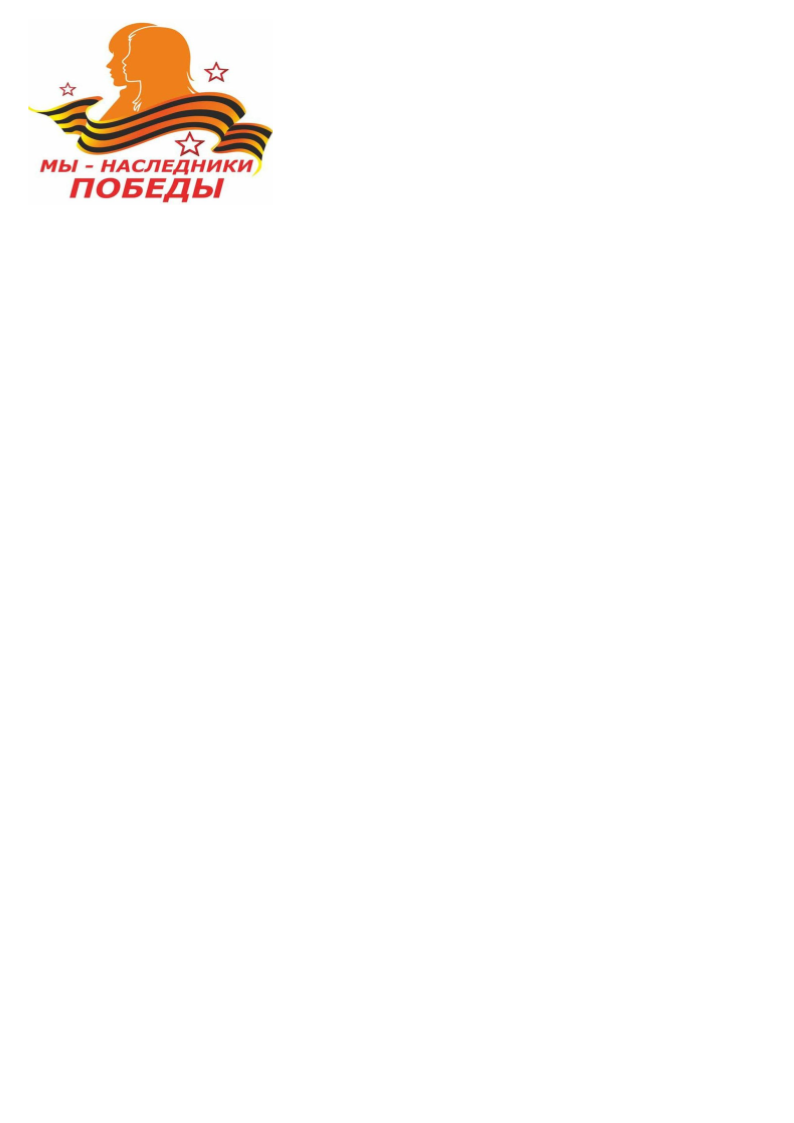 